Republic of Guyana	APPLICATION FOR A GUYANA PASSPORT	FORM A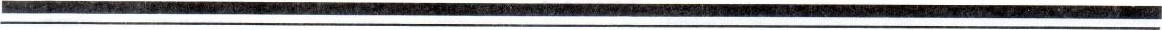 IMPORTANT: READ INSTRUCTIONS 	THIS FORM.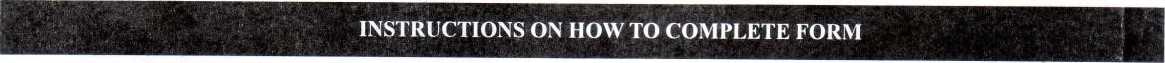 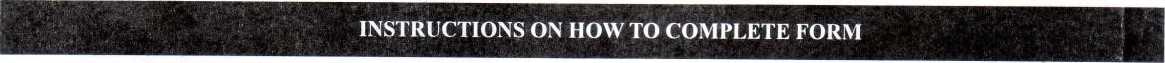 Males (married or single) and women who have been married (16 years of age or over). Complete Sections l, 2, 6 and 7 if appropriate to their own applications.Married women of any age (including widows and women whose marriage haven been terminated) are required to complete Sections l. 2. 3. 6. and 7 and if appropriate to their own applications, section 4.will be issued with their own passport.In cases where either parent is not available an Affidavit from a Justice of Peace or Commissioner of Oaths is required. The affidavit must indicate that the child/children is/are in the custody of either parent making the representation to apply and uplift the passport for the child/children, or that the applicant is the guardian of the child.(D) Signing the form.Section 7 should be completed by the person (the recommender) verifying the declaration and who must be a Member of Parliament, Mayor of City/Town, Regional/ Village Chairman, Attorney-at-Law, Permanent Secretary, Senior Officers of the Joint Services (not below the rank of AssistantS u p e r i n t e n d e n t / L i e u t e n a n t ) o rHeadmaster/ Headmistress/Principal of Schools,Lecturers at Tertiary Institutions, Doctors, Justices of the Peace and Commissioners of Oaths and Affidavits, Business Managers or any person of similar standing personally acquainted with the applicant.When a previous marriage has been dissolved, the applicant would be required to produce the final decree of divorce or annulment.The recommender must be a citizen of the Republic of Guyana who would have known the applicant for two (2) years or more, but must not be a member of the applicant's immediate family including, mother, father, husband, wife, uncle, aunt, son, daughter, etc.DOCUMENTS TO BE PRODUCEDAll documents must be produced in duplicate (certified copy or original and photocopy)(E) (i) Males (married or single) and women who have not been married should produce birth certificates or certificates of naturalization or registration and identification cards as a citizen of Guyana as the case may require.Married women (including widows and women whose marriage have been terminated) applying for a passport should produce documents specified in (i) above, together with marriage certificate.NOTE: Where an Order has been made by the High Court or in Chambers or by a Magistrate regarding the custody of a child, such Order must be produced and the nature of the Order stated.Change of Name. If the applicant has changed his or her name by Deed Poll and has registered the change the Deed Poll must also be submitted along with your Birth Certificate as evidence that a change of name has been effected.Persons born outside the Republic of Guyana as constituted on November, 1978 and all persons claiming Citizenship by descent, naturalization or registration, must complete Section 4B and produce documentary evidence in support of the statement made there in. e.g. birth certificate o? descent (Father/mother), naturalization or registration document, or other evidence ofcitizenship.PHOTOGRAPHSIhe colour photograph ofthe applicant will be taken at the booth at the Central Immigration and Passport Office by a Data Entry Immigration Clerk. When this is not possible for any valid reason, you must submit a photograph which must confirm to the following specfications. Pho to graphs must not be larg e r than 45 x 35mm (l .77 x 1.38 in) nor smaller than 32 x 26mm (1.26 x 1.02 in). Portraits taken with a digital camera should be at high quality and resolution and be printed on photo quality paper.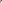 The recommender is also required to endorse and stamp the reverse side of the copy of the photographs with the words:"I certify that this is a true likeness of Mr., Mrs. orM iss " andadd his or her signature.1Name of consulateParticulars of applicant's father :If born in Guyanae fbirthDate of registration	Place and date of father's birthIf Citizen of Guyana by Naturalisation or REGISTRATION	No. of Certificate	Patg_und-flace-oflssue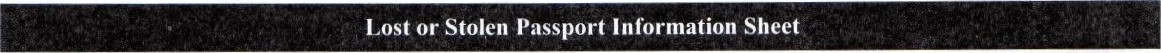 4Surname:Surname:Maiden Name:Maiden Name:First Name:First Name:Second Name:Second Name:Third Name (if any):Third Name (if any):FOR OFFICAL USE ONLYPassport No.:	Date of issue: 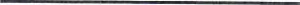 Indicate whether applicant Is: 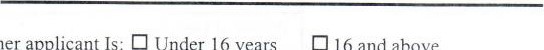 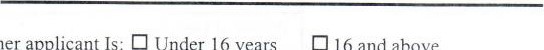 ac person To avoid delay, answers to all relevant sections should be completed in ink.Please fill out the form in BLOCK CAPITALSFor official use only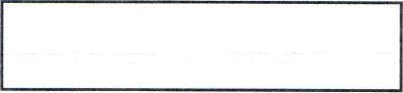 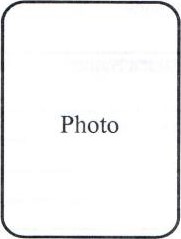 Note: Do not sign form until you have read all the notesOn page IPassport Number	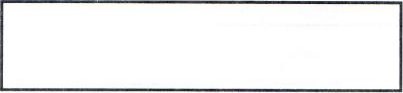 	For official use only	Applicant's Signature (Do not exceed rectangle)GENERAL INFORMATIONCitizenshipState whether Citizenship of the Republic of Guyana by:• D Birth 0 Naturalisation ÜDescent ÜAdoption ÜRegistrationIf Citizen of the Republic of Guyana by any of the above, give particulars of supporting document.	Document Number:	Place of Issue:	Date of IssueMarried women applying for a passport must complete this section.Husband's or former husband's surname and full First names:	Place of marriage:	Date of marriage (day/mm/yr)PERSONS BORN IN (A) ANY BRITISH COMMONWEALTH COUNTRY OR IN SOUTHERN IRELAND, IN A BRITISH PROTECTORATE, PROTECTED STATE OR MANDATE OR TRUST OR (B) IN ANY FOREIGN COUNTRY MUST COMPLETE A OR B BELOW:	A 	If applicant's birth was registered as, a citizen of the Republic of Guyana abroad, state:To Chief Passport OfficerThis is to certify that, I          am the legal guardian of Name in full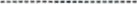 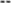 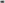 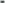 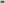 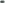 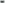 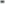 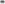 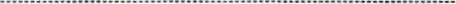 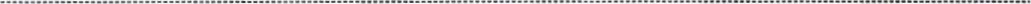 I hereby authorize you to issue him/her with a passport of the Republic of Guyana.Signature 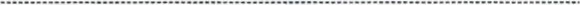 	Relationship of applicant to child. 	Parent	GuardianTo Chief Passport OfficerThis is to certify that, I          am the legal guardian of Name in fullI hereby authorize you to issue him/her with a passport of the Republic of Guyana.Signature 	Relationship of applicant to child. 	Parent	GuardianTo Chief Passport OfficerThis is to certify that, I          am the legal guardian of Name in fullI hereby authorize you to issue him/her with a passport of the Republic of Guyana.Signature 	Relationship of applicant to child. 	Parent	GuardianTo Chief Passport OfficerThis is to certify that, I          am the legal guardian of Name in fullI hereby authorize you to issue him/her with a passport of the Republic of Guyana.Signature 	Relationship of applicant to child. 	Parent	GuardianTo Chief Passport OfficerThis is to certify that, I          am the legal guardian of Name in fullI hereby authorize you to issue him/her with a passport of the Republic of Guyana.Signature 	Relationship of applicant to child. 	Parent	GuardianTo Chief Passport OfficerThis is to certify that, I          am the legal guardian of Name in fullI hereby authorize you to issue him/her with a passport of the Republic of Guyana.Signature 	Relationship of applicant to child. 	Parent	GuardianTo Chief Passport OfficerThis is to certify that, I          am the legal guardian of Name in fullI hereby authorize you to issue him/her with a passport of the Republic of Guyana.Signature 	Relationship of applicant to child. 	Parent	GuardianTo Chief Passport OfficerThis is to certify that, I          am the legal guardian of Name in fullI hereby authorize you to issue him/her with a passport of the Republic of Guyana.Signature 	Relationship of applicant to child. 	Parent	GuardianTo Chief Passport OfficerThis is to certify that, I          am the legal guardian of Name in fullI hereby authorize you to issue him/her with a passport of the Republic of Guyana.Signature 	Relationship of applicant to child. 	Parent	GuardianTo Chief Passport OfficerThis is to certify that, I          am the legal guardian of Name in fullI hereby authorize you to issue him/her with a passport of the Republic of Guyana.Signature 	Relationship of applicant to child. 	Parent	GuardianTo Chief Passport OfficerThis is to certify that, I          am the legal guardian of Name in fullI hereby authorize you to issue him/her with a passport of the Republic of Guyana.Signature 	Relationship of applicant to child. 	Parent	GuardianUSE OF PASSPORTOF PASSPORTOF PASSPORTOF PASSPORTOF PASSPORTOF PASSPORTPassport required for travelling to: 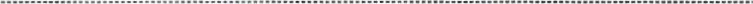 Purpose of travel —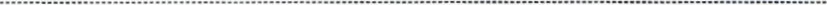 Passport required for travelling to: Purpose of travel —Passport required for travelling to: Purpose of travel —Passport required for travelling to: Purpose of travel —Passport required for travelling to: Purpose of travel —Passport required for travelling to: Purpose of travel —Passport required for travelling to: Purpose of travel —Passport required for travelling to: Purpose of travel —Passport required for travelling to: Purpose of travel —Passport required for travelling to: Purpose of travel —Passport required for travelling to: Purpose of travel —6DECLARATIONDECLARATIONPlease indicate by a tick in the box provided- I the undersigned, hereby apply for the issue of a passport.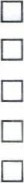 - I declare that the information given in this application is correct to the best of rny knowledge and belief.- That I have not lost the status of Citizen ofthe Republic of Guyana.- That I have not previously held or applied for a passport ofany description.- That all previous passports grantedto me have been surrendered, other than travel Document.......which is now attached and that I have made no other application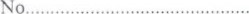 for a passport since the attached passport or travel document was issued to me.	Signature _	Date 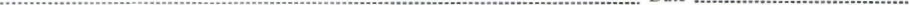 Please indicate by a tick in the box provided- I the undersigned, hereby apply for the issue of a passport.- I declare that the information given in this application is correct to the best of rny knowledge and belief.- That I have not lost the status of Citizen ofthe Republic of Guyana.- That I have not previously held or applied for a passport ofany description.- That all previous passports grantedto me have been surrendered, other than travel Document.......which is now attached and that I have made no other applicationfor a passport since the attached passport or travel document was issued to me.	Signature _	Date Please indicate by a tick in the box provided- I the undersigned, hereby apply for the issue of a passport.- I declare that the information given in this application is correct to the best of rny knowledge and belief.- That I have not lost the status of Citizen ofthe Republic of Guyana.- That I have not previously held or applied for a passport ofany description.- That all previous passports grantedto me have been surrendered, other than travel Document.......which is now attached and that I have made no other applicationfor a passport since the attached passport or travel document was issued to me.	Signature _	Date Please indicate by a tick in the box provided- I the undersigned, hereby apply for the issue of a passport.- I declare that the information given in this application is correct to the best of rny knowledge and belief.- That I have not lost the status of Citizen ofthe Republic of Guyana.- That I have not previously held or applied for a passport ofany description.- That all previous passports grantedto me have been surrendered, other than travel Document.......which is now attached and that I have made no other applicationfor a passport since the attached passport or travel document was issued to me.	Signature _	Date Please indicate by a tick in the box provided- I the undersigned, hereby apply for the issue of a passport.- I declare that the information given in this application is correct to the best of rny knowledge and belief.- That I have not lost the status of Citizen ofthe Republic of Guyana.- That I have not previously held or applied for a passport ofany description.- That all previous passports grantedto me have been surrendered, other than travel Document.......which is now attached and that I have made no other applicationfor a passport since the attached passport or travel document was issued to me.	Signature _	Date Please indicate by a tick in the box provided- I the undersigned, hereby apply for the issue of a passport.- I declare that the information given in this application is correct to the best of rny knowledge and belief.- That I have not lost the status of Citizen ofthe Republic of Guyana.- That I have not previously held or applied for a passport ofany description.- That all previous passports grantedto me have been surrendered, other than travel Document.......which is now attached and that I have made no other applicationfor a passport since the attached passport or travel document was issued to me.	Signature _	Date Please indicate by a tick in the box provided- I the undersigned, hereby apply for the issue of a passport.- I declare that the information given in this application is correct to the best of rny knowledge and belief.- That I have not lost the status of Citizen ofthe Republic of Guyana.- That I have not previously held or applied for a passport ofany description.- That all previous passports grantedto me have been surrendered, other than travel Document.......which is now attached and that I have made no other applicationfor a passport since the attached passport or travel document was issued to me.	Signature _	Date Please indicate by a tick in the box provided- I the undersigned, hereby apply for the issue of a passport.- I declare that the information given in this application is correct to the best of rny knowledge and belief.- That I have not lost the status of Citizen ofthe Republic of Guyana.- That I have not previously held or applied for a passport ofany description.- That all previous passports grantedto me have been surrendered, other than travel Document.......which is now attached and that I have made no other applicationfor a passport since the attached passport or travel document was issued to me.	Signature _	Date Please indicate by a tick in the box provided- I the undersigned, hereby apply for the issue of a passport.- I declare that the information given in this application is correct to the best of rny knowledge and belief.- That I have not lost the status of Citizen ofthe Republic of Guyana.- That I have not previously held or applied for a passport ofany description.- That all previous passports grantedto me have been surrendered, other than travel Document.......which is now attached and that I have made no other applicationfor a passport since the attached passport or travel document was issued to me.	Signature _	Date Please indicate by a tick in the box provided- I the undersigned, hereby apply for the issue of a passport.- I declare that the information given in this application is correct to the best of rny knowledge and belief.- That I have not lost the status of Citizen ofthe Republic of Guyana.- That I have not previously held or applied for a passport ofany description.- That all previous passports grantedto me have been surrendered, other than travel Document.......which is now attached and that I have made no other applicationfor a passport since the attached passport or travel document was issued to me.	Signature _	Date Please indicate by a tick in the box provided- I the undersigned, hereby apply for the issue of a passport.- I declare that the information given in this application is correct to the best of rny knowledge and belief.- That I have not lost the status of Citizen ofthe Republic of Guyana.- That I have not previously held or applied for a passport ofany description.- That all previous passports grantedto me have been surrendered, other than travel Document.......which is now attached and that I have made no other applicationfor a passport since the attached passport or travel document was issued to me.	Signature _	Date 7REFERENCE: Applies to persons applying for REFERENCE: Applies to persons applying for REFERENCE: Applies to persons applying for REFERENCE: Applies to persons applying for REFERENCE: Applies to persons applying for REFERENCE: Applies to persons applying for new passport.new passport.new passport.new passport.new passport.	Recommender: I _	certify that the applicant has been known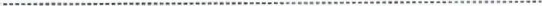 	personally to me for 	years and that to the best of my knowledge and belief, the facts stated on this form are true and conect.Signature. Date 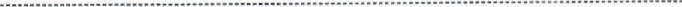 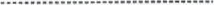 Rank or Profession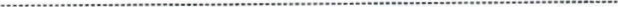 Address 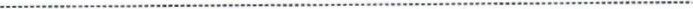 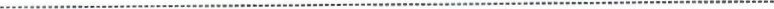 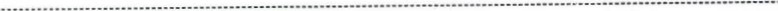 Qffice Stamp (if any)	Recommender: I _	certify that the applicant has been known	personally to me for 	years and that to the best of my knowledge and belief, the facts stated on this form are true and conect.Signature. Date Rank or ProfessionAddress Qffice Stamp (if any)	Recommender: I _	certify that the applicant has been known	personally to me for 	years and that to the best of my knowledge and belief, the facts stated on this form are true and conect.Signature. Date Rank or ProfessionAddress Qffice Stamp (if any)	Recommender: I _	certify that the applicant has been known	personally to me for 	years and that to the best of my knowledge and belief, the facts stated on this form are true and conect.Signature. Date Rank or ProfessionAddress Qffice Stamp (if any)	Recommender: I _	certify that the applicant has been known	personally to me for 	years and that to the best of my knowledge and belief, the facts stated on this form are true and conect.Signature. Date Rank or ProfessionAddress Qffice Stamp (if any)	Recommender: I _	certify that the applicant has been known	personally to me for 	years and that to the best of my knowledge and belief, the facts stated on this form are true and conect.Signature. Date Rank or ProfessionAddress Qffice Stamp (if any)	Recommender: I _	certify that the applicant has been known	personally to me for 	years and that to the best of my knowledge and belief, the facts stated on this form are true and conect.Signature. Date Rank or ProfessionAddress Qffice Stamp (if any)	Recommender: I _	certify that the applicant has been known	personally to me for 	years and that to the best of my knowledge and belief, the facts stated on this form are true and conect.Signature. Date Rank or ProfessionAddress Qffice Stamp (if any)	Recommender: I _	certify that the applicant has been known	personally to me for 	years and that to the best of my knowledge and belief, the facts stated on this form are true and conect.Signature. Date Rank or ProfessionAddress Qffice Stamp (if any)	Recommender: I _	certify that the applicant has been known	personally to me for 	years and that to the best of my knowledge and belief, the facts stated on this form are true and conect.Signature. Date Rank or ProfessionAddress Qffice Stamp (if any)	Recommender: I _	certify that the applicant has been known	personally to me for 	years and that to the best of my knowledge and belief, the facts stated on this form are true and conect.Signature. Date Rank or ProfessionAddress Qffice Stamp (if any)IMPORTANT: Applicant and recommender are warned that should any statement contained in their respective declarations prove to be untrue, the consequences to them may be serious. The attention of persons who are asked to sign this declaration is specially called to the fact that it should be signed from personal knowledge ofthe applicant and not from information obtained from persons, and that they should know the applicant for a least two (2) years.IMPORTANT: Applicant and recommender are warned that should any statement contained in their respective declarations prove to be untrue, the consequences to them may be serious. The attention of persons who are asked to sign this declaration is specially called to the fact that it should be signed from personal knowledge ofthe applicant and not from information obtained from persons, and that they should know the applicant for a least two (2) years.IMPORTANT: Applicant and recommender are warned that should any statement contained in their respective declarations prove to be untrue, the consequences to them may be serious. The attention of persons who are asked to sign this declaration is specially called to the fact that it should be signed from personal knowledge ofthe applicant and not from information obtained from persons, and that they should know the applicant for a least two (2) years.IMPORTANT: Applicant and recommender are warned that should any statement contained in their respective declarations prove to be untrue, the consequences to them may be serious. The attention of persons who are asked to sign this declaration is specially called to the fact that it should be signed from personal knowledge ofthe applicant and not from information obtained from persons, and that they should know the applicant for a least two (2) years.IMPORTANT: Applicant and recommender are warned that should any statement contained in their respective declarations prove to be untrue, the consequences to them may be serious. The attention of persons who are asked to sign this declaration is specially called to the fact that it should be signed from personal knowledge ofthe applicant and not from information obtained from persons, and that they should know the applicant for a least two (2) years.IMPORTANT: Applicant and recommender are warned that should any statement contained in their respective declarations prove to be untrue, the consequences to them may be serious. The attention of persons who are asked to sign this declaration is specially called to the fact that it should be signed from personal knowledge ofthe applicant and not from information obtained from persons, and that they should know the applicant for a least two (2) years.IMPORTANT: Applicant and recommender are warned that should any statement contained in their respective declarations prove to be untrue, the consequences to them may be serious. The attention of persons who are asked to sign this declaration is specially called to the fact that it should be signed from personal knowledge ofthe applicant and not from information obtained from persons, and that they should know the applicant for a least two (2) years.IMPORTANT: Applicant and recommender are warned that should any statement contained in their respective declarations prove to be untrue, the consequences to them may be serious. The attention of persons who are asked to sign this declaration is specially called to the fact that it should be signed from personal knowledge ofthe applicant and not from information obtained from persons, and that they should know the applicant for a least two (2) years.IMPORTANT: Applicant and recommender are warned that should any statement contained in their respective declarations prove to be untrue, the consequences to them may be serious. The attention of persons who are asked to sign this declaration is specially called to the fact that it should be signed from personal knowledge ofthe applicant and not from information obtained from persons, and that they should know the applicant for a least two (2) years.IMPORTANT: Applicant and recommender are warned that should any statement contained in their respective declarations prove to be untrue, the consequences to them may be serious. The attention of persons who are asked to sign this declaration is specially called to the fact that it should be signed from personal knowledge ofthe applicant and not from information obtained from persons, and that they should know the applicant for a least two (2) years.IMPORTANT: Applicant and recommender are warned that should any statement contained in their respective declarations prove to be untrue, the consequences to them may be serious. The attention of persons who are asked to sign this declaration is specially called to the fact that it should be signed from personal knowledge ofthe applicant and not from information obtained from persons, and that they should know the applicant for a least two (2) years.Surname •Surname •Surname •Surname •First Name (s):First Name (s):First Name (s):First Name (s):GenderFemaleGenderFemalePassport numberPassport numberDate of birthDate of birthDate of issueDate of issuePlace of birthPlace of birthDocument (Registration) No.Document (Registration) No.Document TypeDocument TypeWas police notifiedWas police notifiedDate of lossDate of lossDate of recoveryDate of recoveryDate of police notificationPolice Repon No.Date of police notificationPolice Repon No.Date of police notificationPolice Repon No.Date of police notificationPolice Repon No.Place of lossPlace of lossPlace of lossPlace of lossPlace of issuePlace of issuePlace of issuePlace of issueRecovery measuresRecovery measuresRecovery measuresRecovery measuresRemarks/ObservationsRemarks/ObservationsRemarks/ObservationsRemarks/ObservationsI hereby certify that the above particulars are correct and undertake that in the event of the passport coming again into my possession it will be handed over to the Passport Office or the nearest Police Station in Guyana or Guyana Consulate Overseas.Sign ed : Date: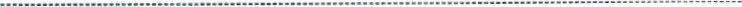 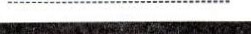 I hereby certify that the above particulars are correct and undertake that in the event of the passport coming again into my possession it will be handed over to the Passport Office or the nearest Police Station in Guyana or Guyana Consulate Overseas.Sign ed : Date:I hereby certify that the above particulars are correct and undertake that in the event of the passport coming again into my possession it will be handed over to the Passport Office or the nearest Police Station in Guyana or Guyana Consulate Overseas.Sign ed : Date:I hereby certify that the above particulars are correct and undertake that in the event of the passport coming again into my possession it will be handed over to the Passport Office or the nearest Police Station in Guyana or Guyana Consulate Overseas.Sign ed : Date: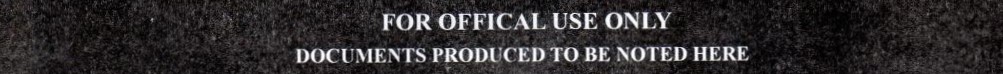 Applicant's birth certificateMariage certificateMariage certificateOther documentsPassport fee S: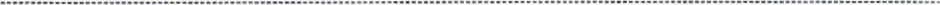 Receipt #: —																				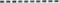 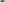 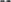 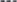 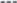 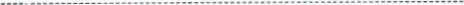 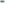 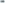 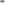 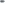 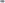 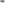 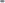 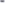 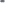 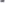 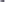 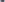 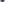 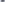 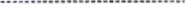 Received by: 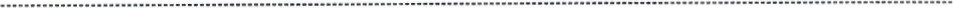 Checked by: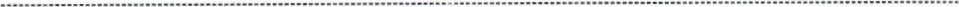 Passport signed by: 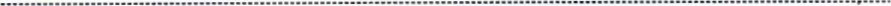 Signature: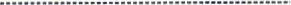 Passport fee S:Receipt #: —																				Received by: Checked by:Passport signed by: Signature:Passport fee S:Receipt #: —																				Received by: Checked by:Passport signed by: Signature:Passport fee S:Receipt #: —																				Received by: Checked by:Passport signed by: Signature: